Фон для презентации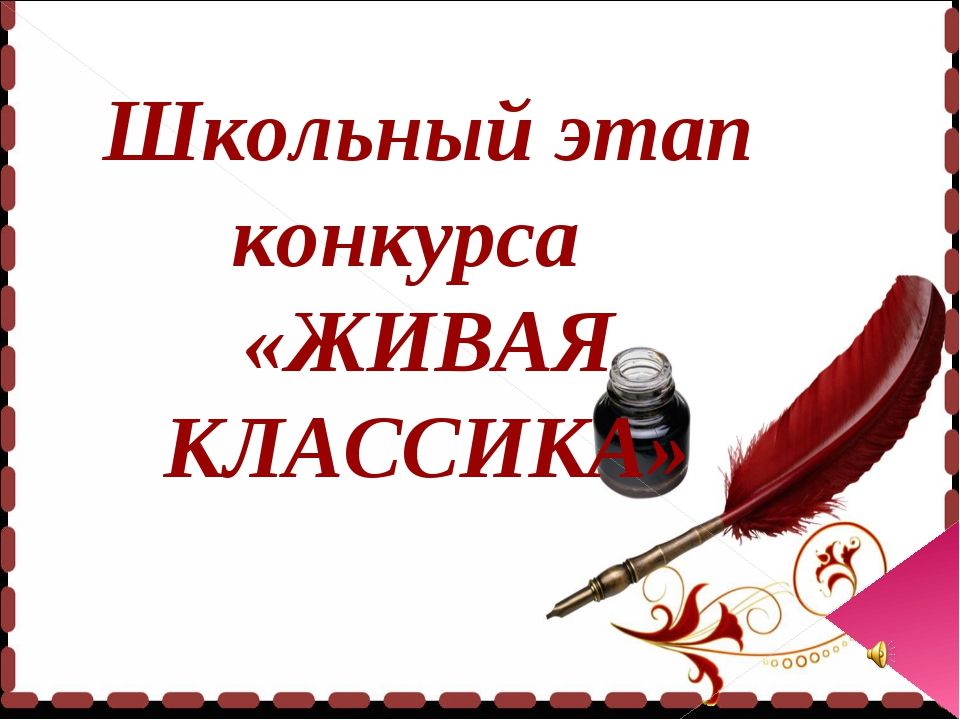 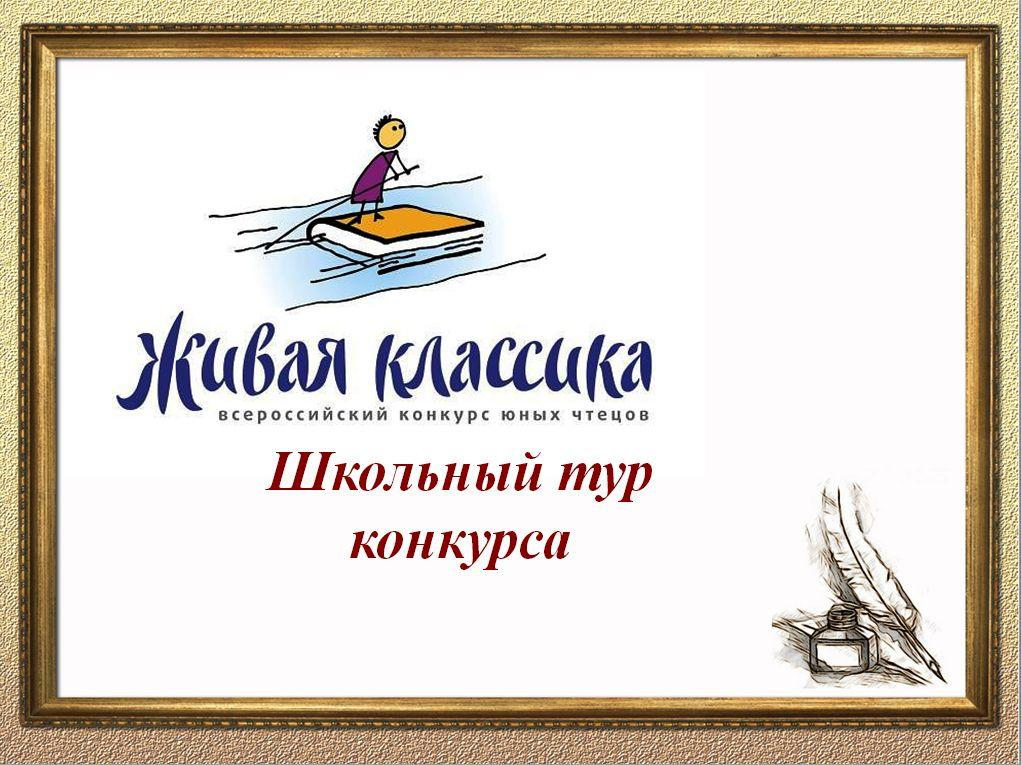 